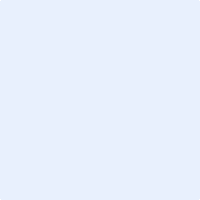 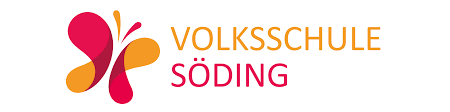 Schulplatz 1               													8561 Söding – Sankt Johann           Tel: 0664/88421088E-Mail: vs.soeding@soeding.atHomepage: www.vssöding.atSchüleraufnahmeblattSchüler/Schülerinnen:Mutter:Vater:Datum:            UnterschriftFamilienname:Vorname(n):Geschlecht:Geburtsdatum:Geburtsort:Geburtsstaat:Staatsbürgerschaft:religiöses Bekenntnis:Erstsprache:Zweitsprache:Sozialversich.nr:Sozialversich.anstalt:akademischer Grad:Vorname:Nachname:Postleitzahl:Ort:Straße:Gemeinde:Telefonnummer:Beruf:Emailadresseakademischer Grad:Vorname:Nachname:Postleitzahl:Ort:Straße:Gemeinde:Telefonnummer:Beruf:EmailadresseKind lebt bei: Eltern                   Mutter                  Vater sonstige Personen:   Eltern                   Mutter                  Vater sonstige Personen:   Eltern                   Mutter                  Vater sonstige Personen:   Eltern                   Mutter                  Vater sonstige Personen:   Eltern                   Mutter                  Vater sonstige Personen:  erziehungsberechtigt sind:erziehungsberechtigt sind: beide Elternteile    nur Mutter     nur Vater beide Elternteile    nur Mutter     nur Vater beide Elternteile    nur Mutter     nur Vater beide Elternteile    nur Mutter     nur VaterBesuch des Kindergart.:  Jahre          Sprachförderung im Kiga:   JahreBesuch des Kindergart.:  Jahre          Sprachförderung im Kiga:   JahreBesuch des Kindergart.:  Jahre          Sprachförderung im Kiga:   JahreBesuch des Kindergart.:  Jahre          Sprachförderung im Kiga:   JahreBesuch des Kindergart.:  Jahre          Sprachförderung im Kiga:   JahreBesuch des Kindergart.:  Jahre          Sprachförderung im Kiga:   JahreBefunde, Therapien, Austestungen:Befunde, Therapien, Austestungen:Befunde, Therapien, Austestungen:Ich bin an einer Nachmittagsbetreuung für mein Kind interessiert:Ich bin an einer Nachmittagsbetreuung für mein Kind interessiert:Ich bin an einer Nachmittagsbetreuung für mein Kind interessiert:Ich bin an einer Nachmittagsbetreuung für mein Kind interessiert: ja neinAn wie vielen Tagen der Woche: Montag Dienstag Mittwoch Donnerstag       Freitag    Ich benötige für mein Kind den Schulbus:    ja      nein            GKB               Taxi RoswithaIch benötige für mein Kind den Schulbus:    ja      nein            GKB               Taxi RoswithaIch benötige für mein Kind den Schulbus:    ja      nein            GKB               Taxi RoswithaIch benötige für mein Kind den Schulbus:    ja      nein            GKB               Taxi RoswithaIch benötige für mein Kind den Schulbus:    ja      nein            GKB               Taxi RoswithaIch benötige für mein Kind den Schulbus:    ja      nein            GKB               Taxi Roswitha